УТВЕРЖДАЮДиректор___________В.А.Козлов__________ 2015ПОЛОЖЕНИЕоб областной игре-викторине «Флора и фауна Самарской области»1. Общие положенияОбластную игру-викторину «Флора и фауна Самарской области» (далее – Викторина) проводит Государственное бюджетное образовательное учреждение дополнительного образования детей «Самарский областной детский эколого-биологический центр» (далее – ГБОУ ДОД СОДЭБЦ) по заданию министерства образования и науки Самарской области ежегодно. Викторина проводится в соответствии с циклограммой мероприятий государственных учреждений дополнительного образования детей Самарской области на 2015/2016 учебный год (распоряжение министерства образования и науки Самарской области от 01.10.2015 г. №643-р).Цель: выявление уровня эрудиции учащихся по биологическим дисциплинам и стимулирование познавательной активности, углубление знаний о природе родного краяЗадачи:эколого-патриотическое воспитание учащихся;пропаганда идеи охраны природы.2. Время и место проведенияВикторина проводится 3 июня 2016г в ГБОУ ДОД СОДЭБЦ. Начало в 10 часов. Регистрация команд с 9 до 10 часов. 3. Руководство ВикторинойОбщее руководство Викториной осуществляется организационным комитетом ГБОУ ДОД СОДЭБЦ. Оргкомитет устанавливает состав судейской коллегии, критерии оценок и готовит вопросы для Викторины.4. Участники ВикториныВ игре принимают участие учащиеся 5-8 классов. Состав команды - 5 человек.5. Условия проведения ВикториныВикторина проводится в форме теоретических и практических заданий. Вопросы составлены по темам: Систематика, экология, биология животных и растений.Эндемики и реликты Самарской области (места обитания, особенности).Съедобные, декоративные и лекарственные растения Самарской областиЖивотные, их место и роль в природе и жизни человека.Формы охраны природы, охраняемые природные территории, редкие и исчезающие виды растений и животных Самарской областиОпределение сортов овощных культур по плодам и по семенам.Каждая команда должна пройти 6 станций:«Звериными тропами»«Цветочница»«Лекарства с грядки»«Берегиня»«Во саду ли…»«В огороде…»6. Критерии оценокПравильность, четкость и ясность ответовОригинальность мышленияТворческий подход к решению задачБаллы за ответы начисляются жюри по 10-бальной системе.(Отсутствие версии ответа - 0 баллов)7. НаграждениеКоманды - победители и призеры награждаются дипломами ГБОУ ДОД СОДЭБЦ. Команды, принявшие активное участие в игре, получают дипломы за активное участие.8. ФинансированиеРасходы по подготовке и проведению Викторины несет ГБОУ ДОД СОДЭБЦ. Проезд участников за счет командирующих организаций.9. Порядок подачи заявокЖелающим принять участие в Викторине необходимо прислать заявку до 1 июня 2016 года в государственное бюджетное учреждение дополнительного образования детей «Самарский областной детский эколого-биологический центр»  Адрес: . Самара, ул. Врубеля, 19.Заявки на конкурс подавать на бланке письма учреждения в форме таблицы (приложение). Телефоны для справок:8(846) 334-45-92 – методист Ремезова Наталья ВикторовнаE-mail: ocunsam@mail.ru Сайт     http://unnat1928.ruПриложение (на бланке письма учреждения)заявка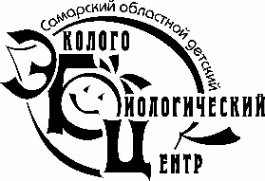 МИНИСТЕРСТВО ОБРАЗОВАНИЯ И НАУКИ САМАРСКОЙ ОБЛАСТИГосударственное бюджетное образовательное учреждение дополнительного образования детей«Самарский Областной детский эколого-биологический центр»(ГБОУ ДОД СОДЭБЦ)№ п/пНазваниекомандыФамилия, имя учащегосяКласс, возрастФ.И.О.руководителя